附件疫情防控期间健康承诺书姓名：         单位（地址）：近7天内详细居住地址：健康码状态：绿码 黄码 红码7天内是否曾有咳嗽等身体不适症状： 是 否7天内曾去过医院就诊：是（如是诊断疾病：           ）  否6、7天内是否有以下情况：6.1健康码不全是绿码：是 否6.2离开宁波去过其他地区：是 否6.3乘坐交通工具返甬：火车 飞机 大巴车 自驾 其他 无离甬6.4国内风险地区旅居史和人员接触史：是 否6.5 10天内境外旅居史：是 否6.6与境外人员有过接触史：是 否6.7与新冠肺炎相关人员（确诊病例、疑似病例、无症状感染者）接触史：是 否承诺人（签字）：2022年  月  日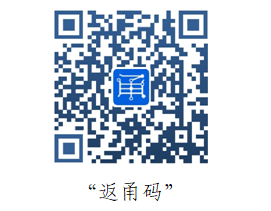 